Publicado en Madrid el 27/01/2016 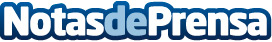 La radio de mujeres de Bafatá, en Guinea-Bissau, mucho más cercaDHL Freight realiza un envío de materiales en colaboración con Periodistas Solidarios-APS, para el desarrollo del proyecto Laovo Cande en Guinea-BissauDatos de contacto:Noelia Perlacia0915191005Nota de prensa publicada en: https://www.notasdeprensa.es/la-radio-de-mujeres-de-bafata-en-guinea-bissau Categorias: Comunicación Sociedad Andalucia Logística Solidaridad y cooperación http://www.notasdeprensa.es